Министерство образования Ставропольского краяГосударственное бюджетное учреждение дополнительного образования«Краевой центр экологии, туризма и краеведения»Региональный модельный центр дополнительного образования детейСтавропольского краяТИПОВАЯ МОДЕЛЬ РЕАЛИЗАЦИИ ДОПОЛНИТЕЛЬНЫХ ОБЩЕОБРАЗОВАТЕЛЬНЫХ ПРОГРАММ ДЛЯ ОРГАНИЗАЦИИ ЛЕТНЕГО ОТДЫХА И ПРОВЕДЕНИЯ ЗАОЧНЫХ ШКОЛ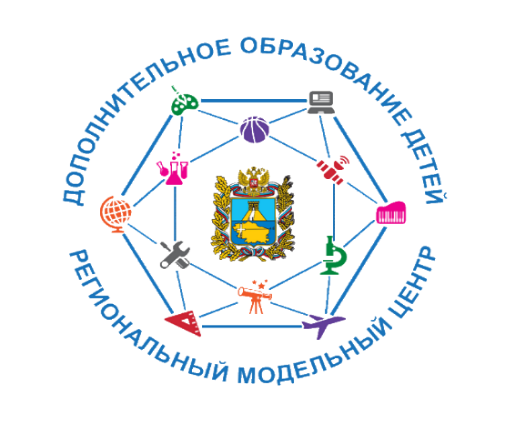 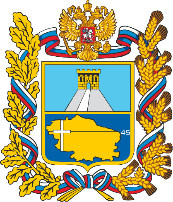 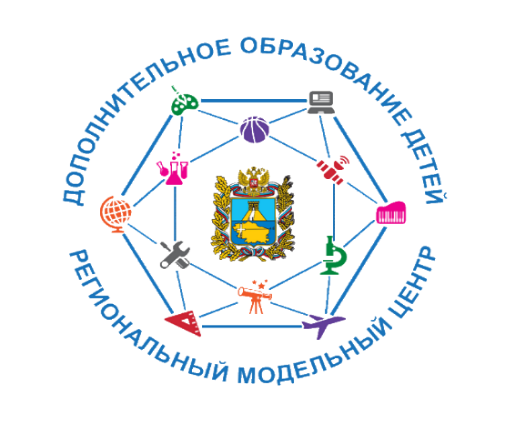 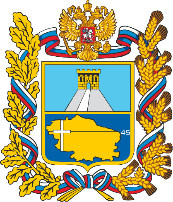 г. Ставрополь, 2022Авторы-составители:Сергеев Юрий Николаевич, канд. пед. наук, руководитель регионального модельного центра дополнительного образования детей Ставропольского края;Данелян Инна Найриевна, канд. биол. наук, старший методист регионального модельного центра дополнительного образования детей Ставропольского края;Горошко Ирина Александровна, методист регионального модельного центра дополнительного образования детей Ставропольского края;Монтиян Берта Эдуардовна, программист регионального модельного центра дополнительного образования детей Ставропольского края;Циклаури Александр Павлович, ведущий юрисконсульт регионального модельного центра дополнительного образования детей Ставропольского края.Список сокращений и специальных терминовТиповая модель - типовая модель реализации дополнительных общеобразовательных программ для организации летнего отдыха и проведения заочных школ.ДОД, ДО – дополнительное образование детей. Обучающиеся – физические лица, осваивающие дополнительные общеобразовательные программы, в т.ч. одаренные дети, дети, находящиеся в трудной жизненной ситуации (в т.ч. дети-инвалиды и дети с ограниченными возможностями здоровья) дети, проживающие в сельской местности.Дети, находящиеся в ТЖС - дети, находящиеся в трудной жизненной ситуации.Дети с ОВЗ – дети с ограниченными возможностями здоровья.ЛНА – локальный нормативный акт.ДОП – дополнительная общеобразовательная программа.Содержание1. Общие положенияВ данной типовой модели представлена система поддержки и развития программ для организации летнего отдыха и заочных школ в Ставропольском крае.Внедрение различных типовых моделей реализации программ дополнительного образования детей в Ставропольском крае, происходит в соответствии с внедрением Целевой модели развития региональной системы дополнительного образования детей.Приказом Министерства просвещения РФ № 467 от 3 сентября 2019 года утверждена Целевая модель развития региональных систем дополнительного образования, в которой отведена важная роль в обновлении содержания и методов обучения, повышении доступности качественного дополнительного образования детей.Целью внедрения Целевой модели ДОД является создание условий для воспитания гармонично развитой и социально ответственной личности на основе духовно-нравственных ценностей народов Российской Федерации, исторических и национально-культурных традиций, формирования эффективной системы выявления, поддержки и развития способностей и талантов у детей и молодежи, основанной на принципах справедливости, всеобщности и направленной на самоопределение и профессиональную ориентацию всех обучающихся путем увеличения охвата дополнительным образованием до уровня не менее 80% от общего числа детей в возрасте от 5 до 18 лет, проживающих на территории субъекта Российской Федерации.Сегодня каждый ребёнок нуждается в социальной защите, педагогической поддержке, оздоровлении, духовно-нравственном обогащении и личностном развитии. Поэтому содержание программ летних и заочных школ должно быть направлено на обучение детей решать проблемы не только в познавательной, но и гражданско-общественной, культурно-досуговой, семейно-бытовой, социально-трудовой сферах деятельности.Большое внимание стоит уделять реализации значимых программ: ДОП военно- и гражданско-патриотического воспитания детей, ДОП развития волонтерского движения, ДОП, разработанных в целях профилактики и предупреждения нарушений требований законодательства Российской Федерации, в том числе в целях профилактики детского дорожно-транспортного травматизма, девиантного поведения детей и подростков.Одной из приоритетных направленностей дополнительного образования детей является туристско-краеведческая деятельность.Программы и мероприятия, реализуемые в рамках туристско-краеведческой направленности, обладают огромным воспитательным потенциалом, способствуют воспитанию патриота, определению социально-значимых нравственных ориентиров, сохранению и укреплению здоровья, повышению интеллектуального и духовного потенциала, познанию родного края и культурных традиций. Актуальность программ туристско-краеведческой направленности заключается в региональных возможностях и потребностях Ставропольского края в воспитании подрастающего поколения детей.Техническая и естественнонаучная направленности признаны приоритетными и стратегически важными на высшем правительственном уровне. Поддержка и развитие потенциала подрастающего поколения в этих сферах, повышение престижа профессий технической и естественнонаучной области соответствует стратегическим интересам страны.В рамках реализации модели необходимо учитывать разнообразные возможности летних и заочных школ для организации содержательного досуга детей. Содержательный досуг способствует решению многочисленных задач освоения современной культуры, духовно-нравственного развития личности ребенка. 2. АктуальностьПроблемными зонами при организации летнего отдыха и оздоровления детей являются:Низкое качество программ летнего отдыха и оздоровления детей. Их несоответствие интересам родителей.Низкий уровень доступности качественных программ для социально незащищенных детей.Низкое качество условий, в которых реализуются программы.Неэффективное использование каникулярного времени в целях развития ребенка.Отсутствие вариативности программ летнего отдыха и оздоровления детей.Обозначенные проблемы скорее являются зоной ближайшего развития для системы летних лагерей, освоение которой обеспечит становление сегмента рынка образовательных услуг. Для появления конкурентных преимуществ и обеспечения интенсивного движения, необходимо обустраивать полноценный переход к новому типу программ развивающего отдыха. Необходимо построение коммуникации с непосредственным заказчиком, совместное определение более конкретных целей и задач летних программ, осмысление такого нового типа образовательного пространства как открытое.Летняя школа – это добровольное объединение обучающихся, преподавателей, социальных партнеров, деятельность которого направлена на формирование профессионального самоопределения мотивированных школьников в возрасте от 12 до 18 лет, выявление и развитие творческих способностей обучающихся, освоение профессии методом погружения при реализации образовательных программ профессионального обучения, удовлетворение образовательных потребностей мотивированных обучающихся через углубленное изучение дисциплин и профессиональных модулей, а также формирование устойчивого интереса к профессии.Организованная деятельность детей в период каникул позволяет сделать педагогический процесс непрерывным в течение всего календарного года. Реализация программ нового типа позволит детям приобрести дополнительный социальный опыт, научиться самостоятельности, реализовать себя в творческой и организаторской деятельности.Летние и заочные школы можно рассматривать как особый досуговый проект, призванный спрогнозировать оптимальный вариант организации жизнедеятельности ребят разного возраста, и тщательно продумать все необходимые шаги для его воплощения.В Ставропольском крае основную нагрузку летнего отдыха детей берут на себя пришкольные лагеря. Возможно поэтому максимальное количество программ летнего отдыха относится к социально-гуманитарной направленности (47,7%), далее физкультурно-спортивной (29,1%), туристско-краеведческой (11,6%), естественно-научной (6,5%), художественной (4,6%). Внедрение модели должно повысить количество и качество реализуемых программ летнего отдыха и заочных школ особенно туристско-краеведческой и естественнонаучной направленностей, а также решить сразу несколько важных задач.Во-первых, создать условия для полноценного отдыха и оздоровления детей. Во-вторых, наполнить интересным, познавательным содержанием досуг ребёнка, включив его в разнообразную творческую деятельность.3. Цель и задачи моделиЦель внедрения типовой модели – реализация современных дополнительных общеобразовательных программ, направленных на активизацию творческого потенциала детей и подростков и вовлечение их в социально значимую деятельность в период школьных каникул. Задачи: - разработка нового поколения программ дополнительного образования детей, направленных на повышение вариативности;- поиск новых форм привлечения детей к различным видам творчества; - реализация сетевого взаимодействия с внешними организациями и партнерами; - привлечение специалистов-практиков (наставников), а также студентов и аспирантов, не имеющих педагогического образования, в целях реализации ДОП; - расширение условий для обеспечения доступности качественного дополнительного образования для детей разных категорий; - развитие системы повышения квалификации педагогов дополнительного образования, реализующих ДОП в организациях летнего отдыха и заочных школах.4. Нормативно-правовое регулированиеСезонные и заочные школы могут функционировать на базе организаций отдыха детей и их оздоровления. Основными нормативными правовыми актами, регулирующими организацию отдыха детей и их оздоровления, являются:Федеральный закон от 24 июля 1998 г. № 124-ФЗ «Об основных гарантиях прав ребенка в Российской Федерации».Федеральный закон от 29 декабря 2012 г. № 273-ФЗ «Об образовании в Российской Федерации».Постановление Правительства Российской Федерации от 14 мая 2021 г. № 732 «Об утверждении требований к антитеррористической защищенности объектов (территорий), предназначенных для организации отдыха детей и их оздоровления, и формы паспорта безопасности объектов (территорий) стационарного типа, предназначенных для организации отдыха детей и их оздоровления».Постановление Главного государственного санитарного врача Российской Федерации от 28 сентября 2020 г. № 28 «Об утверждении санитарных правил СП 2.4.3648-20 «Санитарно-эпидемиологические требования к организациям воспитания и обучения, отдыха и оздоровления детей и молодежи».Приказ Министерства просвещения Российской Федерации от 23 августа 2018 г. № 6 «Об утверждении примерной формы договора об организации отдыха и оздоровления ребенка».Полный перечень нормативных правовых актов, необходимых для руководства и использования в работе организациями отдыха детей и их оздоровления (независимо от организационно-правовых форм и форм собственности) при организации отдыха детей и их оздоровления, направлен письмом Министерства просвещения Российской Федерации от 01 марта 2021 г. № ДГ-409/06 «О перечне нормативных правовых актов в сфере организации отдыха и оздоровления детей».Реализация дополнительных общеобразовательных программ в форме сезонных и заочных школ организациями отдыха детей и их оздоровления предусмотрена Целевой моделью развития региональных систем дополнительного образования детей (далее – Целевая модель), утвержденной приказом Министерства просвещения Российской Федерации от 03 сентября 2019 г. № 467 «Об утверждении Целевой модели развития региональных систем дополнительного образования детей». Абзацем вторым пункта 2.4. Целевой модели предполагается использование форм организации образовательной деятельности в целях развития метапредметных навыков у обучающихся, включая межпредметные, в том числе в организациях отдыха детей и их оздоровления сезонного и (или) круглогодичного действия.Подпунктом 8 пункта 5 Положения о региональном модельном центре дополнительного образования детей Ставропольского края (далее – РМЦ), являющегося приложением 6 к Целевой модели формирования современных управленческих решений и организационно-экономических механизмов в системе дополнительного образования детей в рамках федерального проекта «Успех каждого ребенка» национального проекта «Образование», утвержденной распоряжением Правительства Ставропольского края от 16 октября 2020 г. № 571-рп, в качестве одного из основных направлений деятельности РМЦ предусмотрено содействие проведению «летних школ», профильных смен по различным направленностям дополнительного образования детей.К занятию педагогической деятельностью по дополнительным общеобразовательным программам допускаются лица, обучающиеся по образовательным программам высшего образования по специальностям и направлениям подготовки, соответствующим направленности дополнительных общеобразовательных программ, и успешно прошедшие промежуточную аттестацию не менее чем за два года обучения. Соответствие образовательной программы высшего образования направленности дополнительной общеобразовательной программы определяется работодателем.Таким образом, законом предусмотрено привлечение студентов к осуществлению образовательной деятельности по дополнительным общеобразовательным программам, что обеспечивает развитие института наставничества, предусмотренного подпунктом «г» пункта 5.2. Целевой модели как часть системы сопровождения, развития и совершенствования профессионального мастерства педагогических и управленческих кадров сферы дополнительного образования детей.5. Описание типовой моделиОсновные этапы внедрения и функционирования типовой модели:1. Подготовительный этап.1.1. Инвентаризация материально-технических, информационных и кадровых ресурсов, составление базы площадок летнего отдыха (с указанием направленности, возраста обучающихся, продолжительности и т.д.).1.2. Выявление направлений, востребованных у детей и родителей: проведение опроса, анкетирование и т.д.1.3. Поиск и установление партнерских связей, заключение договоров о сетевом взаимодействии как с организациями, осуществляющими образовательную деятельность, так и научными организациями, медицинскими организациями, организациями культуры, физкультурно-спортивными и иными организациями.1.4. Привлечение специалистов-практиков (наставников), а также студентов и аспирантов, не имеющих педагогического образования в целях реализации ДОП.2. Основной этап:2.1. Определение тематики ДОП летнего отдыха и заочных школ и площадки проведения: на базе пришкольных лагерей, загородных оздоровительных лагерей, палаточных лагерей и прочее.2.2. Определение вида летнего отдыха и заочных школ:по количеству реализуемых ДОП: много- или мультидисциплинарные (несколько ДОП для нескольких групп обучающихся);по количеству участников: состоящие из одной группы или нескольких;по продолжительности: от 4-5 дней до месяца;по периодичности: ежегодные или разовые.2.3. Повышение квалификации педагогов ДОД в части организации летних и заочных школ по выполнению педагогических ролей: тьютор;наставник;игротехник;разработчик образовательных программ;эксперт;модератор;куратор и др.2.4. Организация и проведение форума летних образовательных практик и заочных школ, установление контактов между педагогическими командами, их потенциально новыми членами, экспертами, партнерами.2.6. Организация и проведение конкурса летних образовательных практик и заочных школ.2.7. Проведение информационной кампании. Продвижение информации о программах летнего отдыха и заочных школ в СМИ, соцсетях, подготовка, тиражирование и распространение информационных материалов (буклеты, брошюры, информационные стенды и т.д.). Проведение ярмарки и (или) фестиваля дополнительного образования детей в муниципальном образовании.2.8. Реализация ДОП летнего отдыха и заочных школ.Формат организации летнего отдыха и заочных школ: летние оздоровительные лагеря, профильные школы, форумы, фестивали, игровые программы, конкурсы, культурно-массовые мероприятия и т.д.Формами работы летней школы являются:- диагностика (тестирование) личностных качеств и интересов школьников, соотнесение их с требованиями профессии; - групповые лекционные и лабораторно-практические занятия (с элементами тренинга); - круглые столы, научные конференции, семинары с участием потенциальных работодателей, обучающихся общеобразовательных и профессиональных организаций, представителей иных организаций; - экскурсии, в том числе на предприятия (в организации); - мастерские; - деловые, ролевые игры; - тренинги; - выездные занятия; - консультации; - групповые дискуссии; - защита творческих проектов; - участие в деятельности научных объединений; - профориентационные уроки и другие виды учебных занятий и учебных работ, определенные учебным планом образовательной организации;- практическая обработка знаний, умений и навыков в определенном виде (видах) научно-технического, социального, художественного и других видов творчества;- реализация образовательных программ и проектов;- выполнение коллективных или индивидуальных творческих и исследовательских работ, дополняемых обязательной системой воспитательных мероприятий;- хакатон;- форсайт-сессии;- формирование здорового образа жизни;- формирование активной жизненной позиции;- профилактика негативных явлений среди несовершеннолетних;- факультативные занятия, олимпиады, лекции, семинары, студии;- спортивные занятия, экскурсии.Деятельность заочной школы подразумевает сочетание самообучения и очной учёбы. Заочное обучение характеризуется фазностью. В первую фазу происходит получение базы знаний, обучающей литературы и её изучение (установочная сессия), во вторую — производится проверка усвоенного материала (зачетно-оценочная сессия).Заочные школы могут быть реализованы с использованием электронного обучения и дистанционных образовательных технологий.Формы организации учебной деятельности заочных школ: - лекция; - консультация; - семинар; - практическое занятие; - контрольные тесты; - самостоятельная работа; - научно-исследовательская работа.Заочные школы являются хорошим инструментом для обучения мотивированных и одаренных детей, т.к. позволяют детям осваивать ДОП в удобном/быстром темпе.3. Заключительный этап.3.1. Подведение итогов реализации ДОП летнего отдыха и заочных школ. Анализ ключевых показателей, определение ошибок в реализации типовой модели. 3.2. Опрос детей и родителей, анализ предложений по реализации ДОП летнего отдыха и заочных школ в будущем (рис. 1).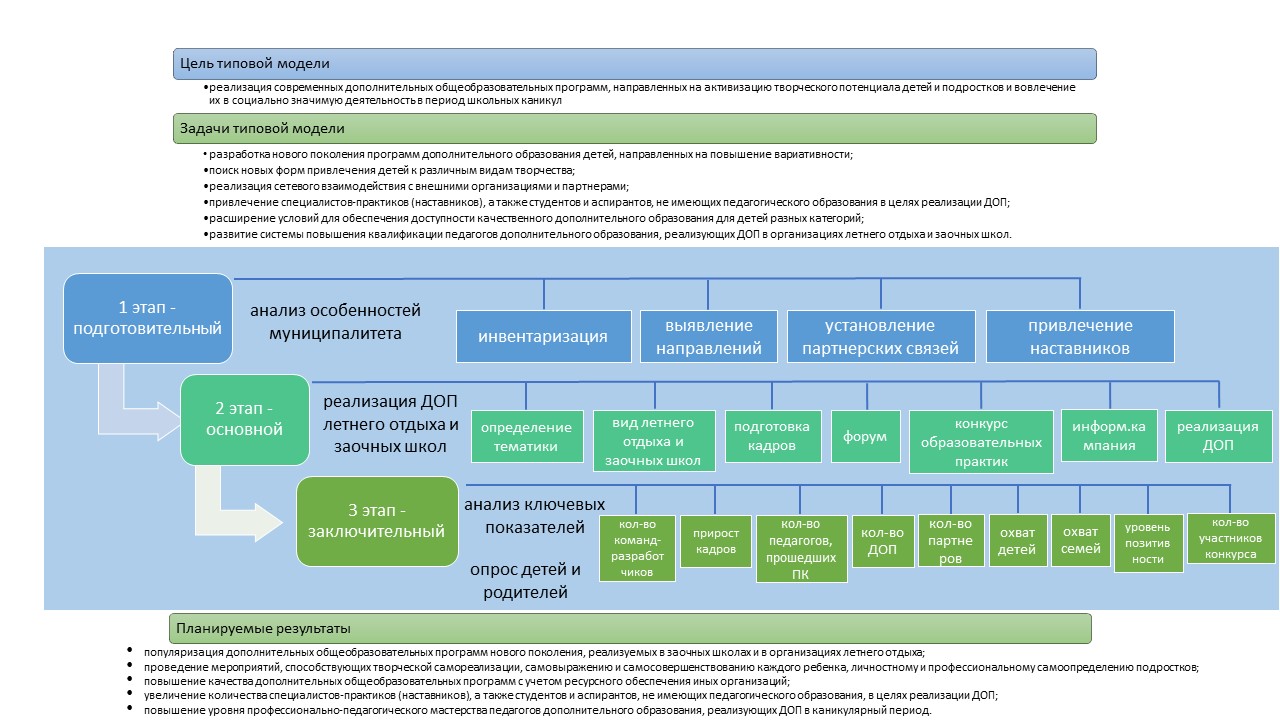 Рис. 1. Этапы реализации типовой модели.6. Ключевые показателиКоличество педагогических команд–разработчиков программ организации летнего отдыха и заочных школ, ед.Прирост кадров внутри педагогических команд–разработчиков программ организации летнего отдыха и заочных школ, чел.Количество педагогов и студентов, прошедших программы повышения квалификации, чел.Количество успешно реализуемых программ организации летнего отдыха и заочных школ, ед.Количество партнёров программ организации летнего отдыха и заочных школ и типы предоставляемых ими ресурсов, ед.Охват детей программами организации летнего отдыха и заочных школ (доля от общего количества реализуемых программ), %.Охват мероприятиями летнего отдыха и заочных школ, в которых участвуют дети с родителями (от общего количества мероприятий), %.Уровень позитивности отзывов при мониторинге мнения (качественный показатель).Количество участников конкурса программ организации летнего отдыха и заочных школ, чел.7. Планируемые результатыПопуляризация дополнительных общеобразовательных программ нового поколения, реализуемых в заочных школах и в организациях летнего отдыха.Проведение мероприятий, способствующих творческой самореализации, самовыражению и самосовершенствованию каждого ребенка, личностному и профессиональному самоопределению подростков.Повышение качества дополнительных общеобразовательных программ с учетом ресурсного обеспечения иных организаций.Увеличение количества специалистов-практиков (наставников), а также студентов и аспирантов, не имеющих педагогического образования, в целях реализации ДОП.Повышение уровня профессионально-педагогического мастерства педагогов дополнительного образования, реализующих ДОП в каникулярный период.Целевые индикаторы** Фактическое количество заочных школ и (или) ежегодных сезонных школ для мотивированных школьников на начало 2022 года – 0.1. Общие положения52. Актуальность73. Цели и задачи типовой модели94. Нормативно-правовое регулирование105. Описание типовой модели126. Ключевые показатели167. Планируемые результаты 17Наименование индикатораЕд. изм.Ожидаемый результат План/факт20222023202420252026Количество заочных школ и (или) ежегодных сезонных школ для мотивированных школьниковед.5план25555Количество заочных школ и (или) ежегодных сезонных школ для мотивированных школьниковед.5факт 